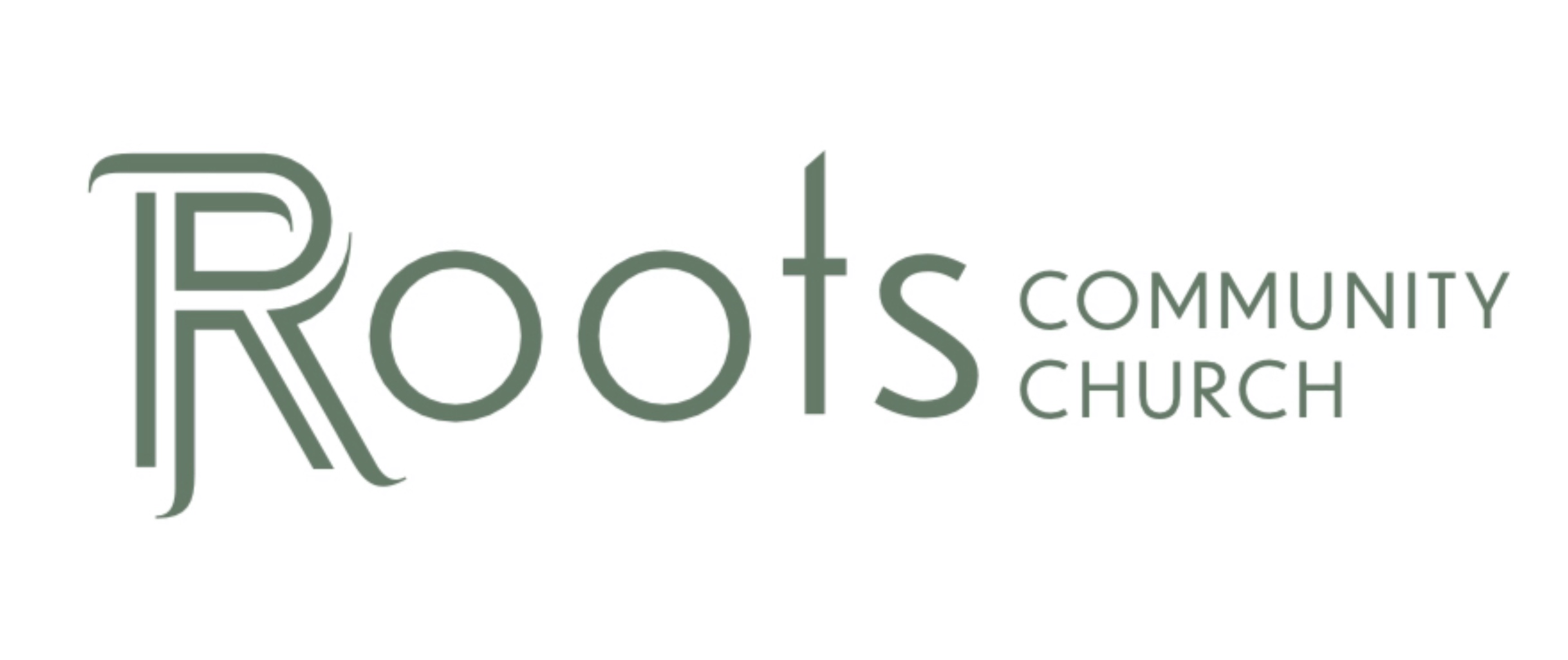 RCC Phoenix – 3.28.21 – Philippians (Week 7)________________ FellowshipPhilippians 2:1-2 NLTIs there any encouragement from belonging to Christ? Any comfort from his love? Any fellowship together in the Spirit? Are your hearts tender and compassionate? Then make me truly happy by agreeing wholeheartedly with each other, loving one another, and working together with one mind and purpose.Is there any encouragement from belonging to Christ?________________ The Holy Spirit ________________ in usOur ________________ Are AnsweredAny comfort from His love?________________ God is ________________ to the Brokenhearted________________ of Mind and HeartAny fellowship together in the Spirit?Definition of Fellowship:Friendly association, especially with people who share one's interests.We have to ________________ build relationships with those in our local church body.Ecclesiastes 4:9-12 NLTTwo people are better off than one, for they can help each other succeed. If one person falls, the other can reach out and help. But someone who falls alone is in real trouble. Likewise, two people lying close together can keep each other warm. But how can one be warm alone? A person standing alone can be attacked and defeated, but two can stand back-to-back and conquer. Three are even better, for a triple-braided cord is not easily broken.Hebrews 10:24-25 NLTLet us think of ways to motivate one another to acts of love and good works. And let us not neglect our meeting together, as some people do, but encourage one another, especially now that the day of his return is drawing near.Acts 2:42-47 NLTAll the believers devoted themselves to the apostles’ teaching, and to fellowship, and to sharing in meals (including the Lord’s Supper) and to prayer. A deep sense of awe came over them all, and the apostles performed many miraculous signs and wonders. And all the believers met together in one place and shared everything they had. They sold their property and possessions and shared the money with those in need. They worshiped together at the Temple each day, met in homes for the Lord’s Supper, and shared their meals with great joy and generosity – all the while praising God and enjoying the goodwill of all the people. And each day the Lord added to their fellowship those who were being saved.The believers: Met at a ________________  Place________________ With Other BelieversShared with Those in ________________________________  Together________________ TogetherWere ________________Enjoyed the ________________ of Each OtherReflection Question:Are we participating in our local fellowship of believers?Are your hearts tender and compassionate?2 Corinthians 5:17 NLTThis means that anyone who belongs to Christ has become a new person. The old life is gone; a new life has begun!________________  PurposeAdam Clarke Biblical Commentary:Being perfectly agreed in laboring to promote the honor of your Master; and of one mind, being constantly intent upon this great subject; keeping your eye fixed upon it in all you say, do, or intend.________________  Christ’s  ________________Philippians 2:3-11 NLTDon’t be selfish; don’t try to impress others. Be humble, thinking of others as better than yourselves. Don’t look out only for your own interests, but take an interest in others, too. You must have the same attitude that Christ Jesus had. Though he was God, he did not think of equality with God as something to cling to. Instead, he gave up his divine privileges; he took the humble position of a slave and was born as a human being. When he appeared in human form, he humbled himself in obedience to God and died a criminal’s death on a cross. Therefore, God elevated him to the place of highest honor and gave him the name above all other names, that at the name of Jesus every knee should bow, in heaven and on earth and under the earth, and every tongue declare that Jesus Christ is Lord, to the glory of God the Father.Jesus set aside his ________________ right as the ruler of the universe and ________________ others.